    MORAVSKOSLEZSKÝ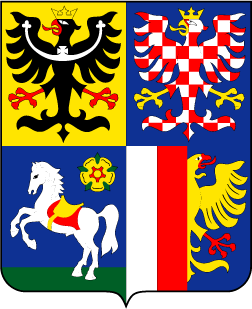     KRAJStřednědobý výhled rozpočtuMoravskoslezského krajena léta 2024-2026Příloha – Tabulková část Tabulka č. 1 Bilance příjmů a výdajů v letech 2024–2026 	2Tabulka č. 2 Přehled očekávaných účelových dotací v letech 2024–2026	4Tabulka č. 3 Přehled závazků kraje u akcí spolufinancovaných z evropských finančních zdrojů 	7Tabulka č. 4 Přehled závazků kraje u akcí reprodukce majetku kraje 	11Tabulka č. 5 Přehled ostatních dlouhodobých závazků kraje	15Tabulka č. 6 Přehled výdajů na zajištění udržitelnosti akcí spolufinancovaných z evropských finančních zdrojů	36Tabulka č. 7 Přehled splácení jistiny a úroků z úvěrů čerpaných Moravskoslezským krajem	40Tabulka č. 8 Přehled akcí financovaných z úvěru České spořitelny, a. s. 	41Tabulka č. 9 Ukazatele zadluženosti 	44ÚvodStřednědobý výhled rozpočtu kraje na léta 2024–2026 (dále jen „výhled“) vychází ze strategických dokumentů kraje a navazuje na rozpočet kraje na rok 2023. Základním dlouhodobým dokumentem kraje je Strategie rozvoje Moravskoslezského kraje na léta 2019–2027, kterou schválilo zastupitelstvo svým usnesením č. 14/1717 ze dne 12. 12. 2019. Strategie vychází z dlouhodobé vize, určuje prioritní témata rozvoje, stanovuje strategické oblasti změn, kterých chce kraj dosáhnout, navrhuje opatření a typové aktivity, včetně návrhu strategických projektů, které mají k dosažení cílů vést. Výhled naplňuje programového prohlášení rady kraje VIZE 2030 koaliční program pro Moravskoslezský kraj. Moravskoslezský kraj bude v období výhledu plnit cíle schválených strategií kraje a pro zajištění těchto cílů budou maximálně využity možnosti spolufinancování z evropských finančních zdrojů, státního rozpočtu, případně od dalších subjektů.  Při sestavování výhledu se přihlédlo k Makroekonomické predikci České republiky vydané Ministerstvem financí ČR, Zprávě o měnové politice vydané Českou národní bankou a dalším dostupným odborným statím.   Po poklesu ekonomiky v roce 2023 vyvolaném zhoršující se finanční situací domácností i firem, zchlazením zahraniční poptávky a dozníváním problémů v globálních řetězcích je od roku 2024 predikováno pozvolné obnovení ekonomického růstu. Výhled proto očekává oproti roku 2023 postupný mírný meziroční růst objemu rozpočtů vyvolaný vyšším inkasem sdílených daní a využitím nových příležitostí díky programovému období 2021–2027. Je plánováno vyčerpání přijatého investičního úvěru od České spořitelny ve výši 3 mld.  Kč. Přijetí dalšího úvěru je modelováno pouze v souvislosti s ukončením čerpání úvěru od UniCredit Bank Czech Republic and Slovakia, a.s., na předfinancování akcí spolufinancovaných z evropských finančních zdrojů v roce 2023. Stávající a plánované úvěrové zdroje bude kraj výhradně využívat na financování akcí reprodukce majetku a dále na krátkodobé předfinancování dotací, případně na částečné spolufinancování u akcí spolufinancovaných z EU a státního rozpočtu, čímž bude udržena nízká zadluženost kraje. Výhled počítá s částkou v celkovém objemu 1,7 mld. Kč na zatím nespecifikované výdaje. Tyto výdaje společně s nezapojenými prostředky peněžních fondů kraje a další eventuální externí zdroje (rozpočet státu, EU) umožní kraji ve sledovaném období realizovat další projekty kraje, jeho organizací, případně umožní i podporu v rámci vyhlašovaných dotačních programů kraje. Graf č. 1 Vývoj výhledu v jednotlivých letech (v mil. Kč)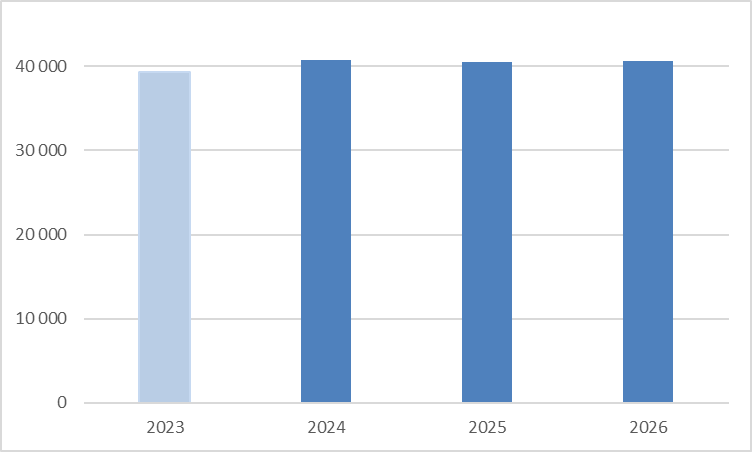 Hlavním trendem výhledu je postupný mírný nárůst objemu rozpočtů v jednotlivých letech oproti roku 2023. Kolísání v jednotlivých letech je ovlivněno hlavně realizací významných víceletých investičních akcí kraje. V roce 2026 je plánován přebytkový rozpočet, tzn. příjmy převyšují výdaje, a to v souvislosti s přijetím dotací z operačních programů, což je ovlivněno očekávaným již plným nástupem nového programového období 2021–2027. Významnou příležitostí pro rozpočet Moravskoslezského kraje v následujícím období je dodatečné posílení rozpočtu Evropské unie na léta 2021–2027 o dočasné zdroje z nástroje NextGenerationEU s cílem řešit hospodářské a sociální dopady pandemie COVID-19 a zajistit ekonomické oživení členských států a jejich ekologickou a digitální transformaci s cílem stát se udržitelnějšími. Zdroje z NextGenerationEU byly rovněž použity na mimořádnou pomoc Ukrajině a zemím EU na zmírnění humanitárních důsledků ruské agrese vůči Ukrajině. Celkový finanční rámec pro toto programové období činí 2 mld. EUR. Díky prostředkům z NextGenerationEU může Česká republika využít některé zcela nové nástroje, a to Nástroj pro oživení a odolnost, Fond pro spravedlivou transformaci či REACT-EU. Využití těchto nových nástrojů je podmíněno zpracováním plánů, kterými členský stát dosáhne definovaných změn. Pro využití prostředků z Nástroje pro oživení a odolnost Česká republika připravila Národní plán obnovy s opatřeními ve výši přibližně 180 mld. Kč, který má šest pilířů: digitální transformaci, ekologickou transformaci a fyzickou infrastrukturu, vzdělávání a trh práce, výzkum a vývoj a inovace, veřejnou správu a zdravotnictví. Národní plán obnovy byl schválen ze strany EU v září 2021 a z národní úrovně jsou již vyhlašovány první výzvy o podporu. Pro Moravskoslezský kraj bude velmi významný Operační program Spravedlivá transformace (dále jen OP ST), který využívá prostředky z Fondu pro spravedlivou transformaci ve výši přibližně 42 mld. Kč. Cílem programu je podpořit území Karlovarského, Ústeckého a Moravskoslezského kraje v přechodu na klimaticky neutrální ekonomiku, vytváření nových pracovních míst, obnovu území po těžbě uhlí či návazném průmyslu. Základním strategickým dokumentem pro nastavení tohoto operačního programu byla Strategie hospodářské restrukturalizace Ústeckého, Karlovarského a Moravskoslezského kraje (RE:START), ze které vychází Plán spravedlivé územní transformace jakožto podmínka Evropské komise pro čerpání z tohoto fondu. Moravskoslezský kraj může z OP ST získat až 18,9 mld. Kč, tyto prostředky budou určeny širokému okruhu příjemců včetně obcí, podniků, univerzit a dalších organizací. Vyhlášení prvních výzev z OP ST bylo zahájeno ve 4.Q 2022, kdy byly vyhlášeny výzvy pro strategické projekty, následovat budou výzvy určené na podporu podnikání, vzdělávání, oběhové hospodářství apod.V rámci programového období 2021–2027 kraj bude pokračovat a bude chtít se svými projekty uspět ve vyhlašovaných výzvách dalších operačních programů. Významným nástrojem pro řešení územní dimenze fondů EU ve vybraných tématech je Regionální akční plán (RAP). V rámci RAP jsou v dohodnutých tématech stanoveny alokace na úrovni území kraje, které jsou vypočteny na základě objektivně stanoveného klíče. Jedná se o témata z oblasti dopravy (silnice II. třídy), deinstitucionalizace sociálních služeb, středního školství a zdravotnické záchranné služby, a sice v rámci Integrovaného regionálního operačního programu. Dále budou využívány také zdroje například z Operačního programu Zaměstnanost plus, programů přeshraniční spolupráce nebo Národního plánu obnovy.Pro končící programové období 2014–2020 platí pravidlo n+3 a kraj obdrží finanční prostředky zejména z Integrovaného regionálního operačního programu, Operačního programu Životní prostředí a Operačního programu Zaměstnanost. Významnou součástí rozpočtu kraje v jednotlivých letech jsou dotace ze státního rozpočtu. Výhled proto obsahuje očekávané dotace ze státního rozpočtu vycházející z úrovně roku 2022 za předpokladu, že stát splní své povinnosti a zajistí dostatečnou úroveň financování platů učitelů, sociálních služeb nebo zdravotnictví prostřednictvím úhradové vyhlášky. Vedle těchto dotací bude dále možné ve sledovaném období využít další programy vyhlašované příslušnými ministerstvy na vybrané roky. Jedná se např. o finanční podporu ze strany státu na základě uzavřeného Memoranda o spolupráci při přípravě území pro realizaci projektu „Logistické centrum Armády České republiky Mošnov“. PLÁNOVANÉ PŘÍJMY kraje v období let 2024–2026Daňové příjmyGraf č. 2 Vývoj daňových příjmů kraje (v mil. Kč)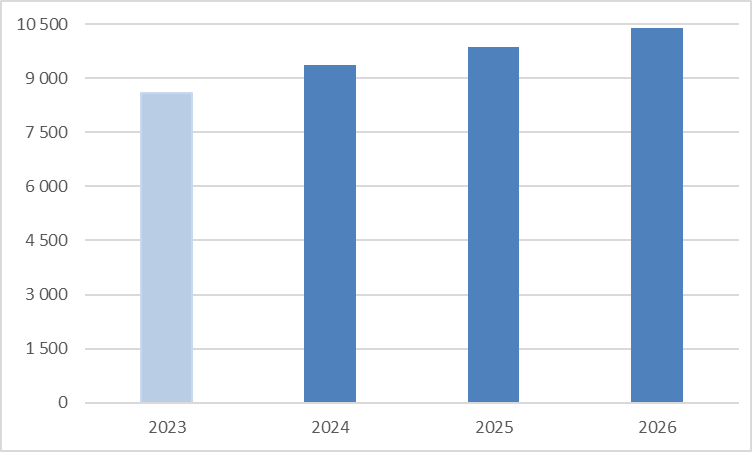 Největší objem daňových příjmů kraje (99 %) tvoří příjmy ze sdílených daní. Pro léta 2024–2026 je předpokládán meziroční růst příjmů ze sdílených daní v průměrné meziroční výši 6,6 %. V letech 2021 a 2022 se meziroční růsty inkasa sdílených daní pohybovaly na úrovni 12 %. Jelikož se, po poklesu ekonomiky v roce 2023, předpokládá obnovení ekonomického růstu, jedná se o reálně dosažitelný odhad. Při stanovení odhadu vývoje těchto příjmů bylo přihlédnuto také k predikci růstu daňových výnosů, kterou zpracovalo Ministerstvo financí. Ta v tomto okamžiku nepočítá s dalšími změnami daňových zákonů a vychází ze současného nastavení procent, kterými se kraje podílejí na celostátním hrubém výnosu daní na základě zákona č. 243/2000 Sb., o rozpočtovém určení daní, ve znění pozdějších předpisů. Odhad očekávaného plnění jednotlivých daňových příjmů je však, zejména s ohledem na současné turbulentní období spojené s nejistotou dalšího vývoje, spojen s určitou mírou rizika nepřesnosti. Méně podstatnými, avšak pravidelnými daňovými příjmy kraje budou správní poplatky a poplatky za znečištění ovzduší a odběr podzemní vody. Je předpokládán příjem těchto poplatků ve výši 21 mil. Kč ročně.Nedaňové příjmyGraf č. 3 Vývoj nedaňových příjmů kraje (v mil. Kč)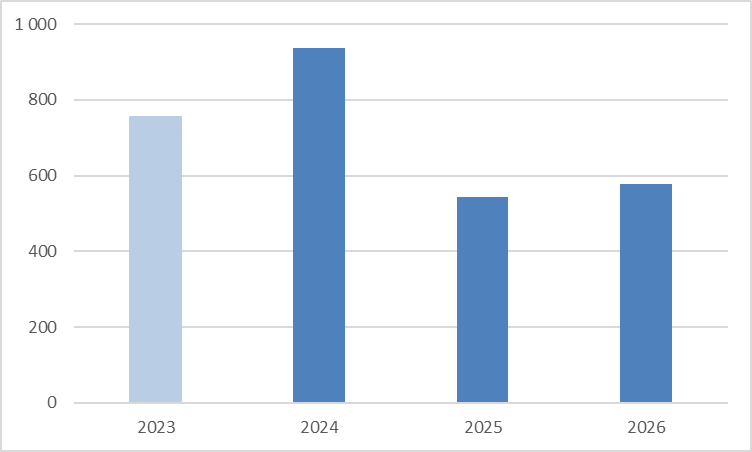 Největším nedaňovým příjmem budou vrácené finanční výpomoci od příspěvkových organizací kraje, od poskytovatelů sociálních služeb. Vratky z těchto návratných finančních výpomocí významně a nerovnoměrně ovlivňují vývoj nedaňových příjmů v jednotlivých letech. Velmi významným příjmem v roce 2024 bude vypořádání pohledávky kraje za Sberbank CZ, a.s. v likvidaci (dále jen Sberbank). V případě úspěšného vypořádání celého prodeje úvěrového portfolia Sberbank České spořitelně, a.s. v 1. polovině roku 2023, bude od 2. pololetí 2023 docházet k uspokojování věřitelů. Jelikož v tomto okamžiku neznáme způsob uspokojování věřitelů (zda jednou částkou nebo postupně v návaznosti na postupný prodej zbývajících zejména rizikových úvěrů, nemovitostí apod.), počítá kraj s tímto příjmem až v roce 2024. Z důvodu opatrnosti je odhadován příjem ve výši cca 90 % z celkové evidované pohledávky vůči bance ve výši 370,5 mil. Kč (včetně úroků z prodlení), tj. s 330 mil. Kč.Pravidelnými příjmy v následujících letech jsou příjmy z pronájmu majetku kraje. Jedná se zejména o finanční plnění z již uzavřených nájemních smluv se společností Letiště Ostrava, a. s., a se společností Nemocnice Nový Jičín, a. s.  U příjmů z úroků z úložek na bankovních účtech včetně dalších bankovních produktů využívaných krajem je počítáno s pozvolným poklesem úrokových sazeb (zhruba na úroveň 5 % p.a. v případě 3M Priboru). Na základě operačních smluv s fondy rozvoje měst jsou plánovány příjmy z vrácených prostředků. Jedná se o splátky jistin a úroků z poskytnutých úvěrů z finančního nástroje JESSICA v Regionálním operačním programu Moravskoslezsko (kraj je bude inkasovat až do roku 2030). Rovněž jsou, na základě uzavřených úvěrových smluv, zahrnuty příjmy ze splátek jistin půjčených prostředků v rámci finančního nástroje JESSICA II a III. Tyto pravidelné příjmy budou průběžně využívány na poskytování dalších úvěrů obcím. Kapitálové příjmyGraf č. 4 Vývoj kapitálových příjmů kraje (v mil. Kč)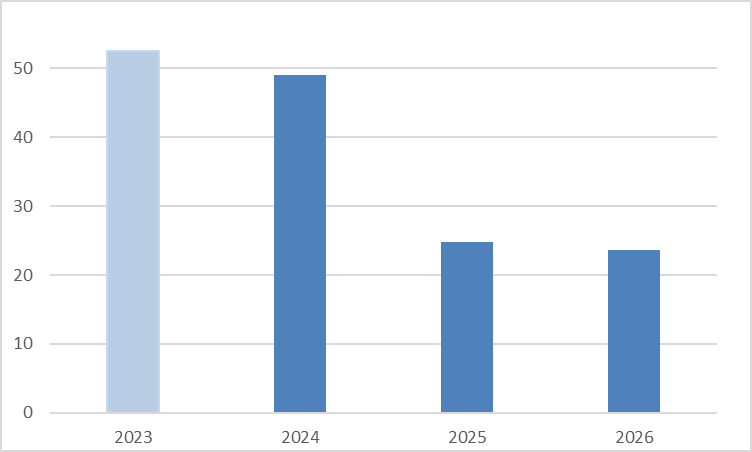 Kapitálové příjmy kraje tvoří hlavně příjmy z prodeje nepotřebných pozemků a ostatních nemovitých věcí a jejich částí. Objem příjmů je navržen na základě vývoje odprodejů a zkušeností z posledních let ve výši 5,6 mil. Kč ročně. V roce 2023 a 2024 je plánováno navýšení o 27 mil. Kč a o 24 mil. Kč z důvodu předpokládaného mimořádného příjmu z prodeje pozemků za účelem budování multimodálního logistického centra Mošnov. Do celkové předpokládané roční výše kapitálových příjmů je započten i příspěvek společnosti Hyundai Motor Manufacturing Czech s. r. o. ve výši 19 mil. Kč, který je určen na úhradu výdajů spojených s reprodukcí majetku nutnou pro zajištění provozu Integrovaného výjezdového centra v Nošovicích. Přijaté dotaceGraf č. 5 Vývoj přijatých dotací (v mil. Kč)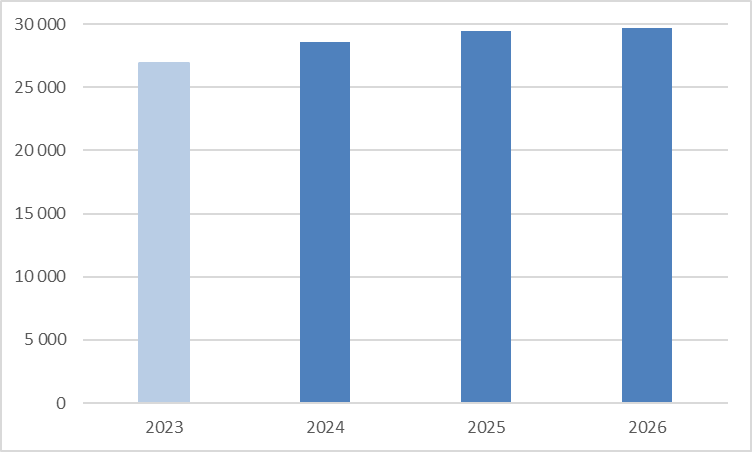 Do výhledu jsou zařazeny očekávané dotace ze státního rozpočtu, dotace na akce realizované z evropských finančních zdrojů a příspěvky od obcí, podrobněji uvedeno v tabulce č. 2 (tabulková část výhledu). V následujících letech by měl kraj nadále dostávat dotace ze státního rozpočtu ve výši až 29 mld. Kč ročně. Jedná se např. o: prostředky určené na přímé náklady na vzdělávání ve školách a školských zařízeních zřizovaných krajem a obcemi, dotace na dofinancování dopravní obslužnosti veřejnou železniční dopravou na základě uzavřené Smlouvy o zajištění stabilního financování regionální železniční osobní dopravy uzavřenou kraji a Českou republikou zastoupenou ministrem dopravy s účinností do roku 2034, dotace z Ministerstva práce a sociálních věcí účelově určené na financování běžných výdajů souvisejících s poskytováním sociálních služeb, prostředky určené pro kraj na výkon přenesené působnosti,další dotační tituly ze státního rozpočtu, jejichž výše jsou odvozeny z rozsahu prostředků, které kraj obdržel v předchozích letech.Ve sledovaném období je očekáván od obcí příspěvek v souvislosti se zajištěním dopravní obslužnosti linkovou dopravou v jednotlivých oblastech Moravskoslezského kraje. Ze strany Olomouckého a Zlínského kraje bude hrazena kompenzace za zajištění dopravní obslužnosti území Olomouckého, resp. Zlínského kraje, které přiléhá k území Moravskoslezského kraje vybranými přeshraničními linkami. V rámci realizace konkrétních projektů je ve sledovaném období plánován příjem od:statutárního města Ostravy ve výši 100 mil. Kč na základě uzavřeného „Memoranda o spolupráci při přípravě a realizaci projektu Novostavba Moravskoslezské vědecké knihovny v Ostravě“, statutárního města Ostravy ve výši 30 mil. Kč na akci "Propagace Moravskoslezského kraje prostřednictvím letecké reklamy", města Frenštát pod Radhoštěm ve výši 30 mil. Kč na základě uzavřeného „Memoranda o vzájemné spolupráci a finanční podpoře“ za účelem realizace projektu Výstavba sportovní haly pro Gymnázium a SPŠEI ve Frenštátě pod Radhoštěm, dotčené obce kraje ve výši 363 tis. Kč na spolufinancování dotačních programů zaměřených na výměnu zdrojů tepla na tuhá paliva v rodinných domech tzv. „Kotlíkové dotace v Moravskoslezském kraji“.Předpokládáme, že i v letech 2024–2026 bude kraj inkasovat významný objem dotací souvisejících s akcemi realizovanými z evropských finančních zdrojů. Objem těchto příjmů v jednotlivých letech bude zcela jistě ovlivněn vrcholem programového období 2021–2027. Proplácení plateb dotací ze strany řídících orgánů je předpokládáno až po úhradě výdajů krajem (platby ex-post) vyjma neinvestičních projektů zejména v oblasti sociálních věcí, školství a tzv. kotlíkových dotací, kde budou přijímány zálohy dotací (platby ex-ante).   PLÁNOVANÉ VÝDAJE kraje v období let 2024–2026Běžné výdaje na činnost zastupitelstva kraje a krajského úřadu Graf č. 6 Vývoj běžných výdajů na činnost zastupitelstva kraje a krajského úřadu (v mil. Kč)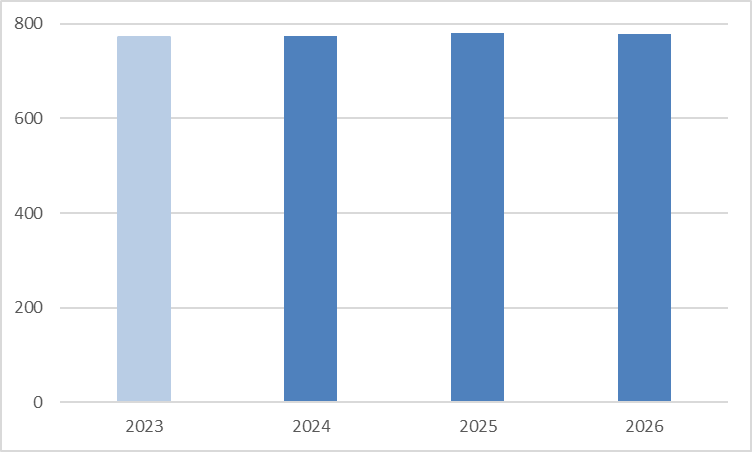 V letech 2024–2026 se u výdajů určených k zabezpečení činnosti orgánů kraje a krajského úřadu předpokládá mírně rozdílná výše v jednotlivých letech s ohledem na konání voleb do krajských zastupitelstev v roce 2024. Významnou výdajovou položkou v této oblasti zůstanou prostředky určené na odměny členů zastupitelstva kraje a platy zaměstnanců zařazených do krajského úřadu. Součástí těchto výdajů je také realizace opatření či podpora těch stávajících, které povedou ke zvýšení kvality poskytovaných služeb krajským úřadem, zajištění nejen objektové, ale i informační bezpečnosti vyplývající pro kraj ze stávající legislativy a zavádění eGovernmentu. Naproti tomu se bude pokračovat s úspornými opatřeními, díky nimž jsou snižovány vybrané provozní výdaje – např. nákupy materiálu, tepla, pohonných hmot. Součástí výdajů na činnost zastupitelstva kraje a krajského úřadu je rovněž tvorba Sociální fondu.Z důvodu nejasnosti rozsahu a účinnosti nového stavebního zákona není ve výhledu zohledněn dopad vzniku nového stavebního úřadu.Finance a správa majetkuGraf č. 7 Vývoj výdajů v oblasti Finance a správa majetku (v mil. Kč)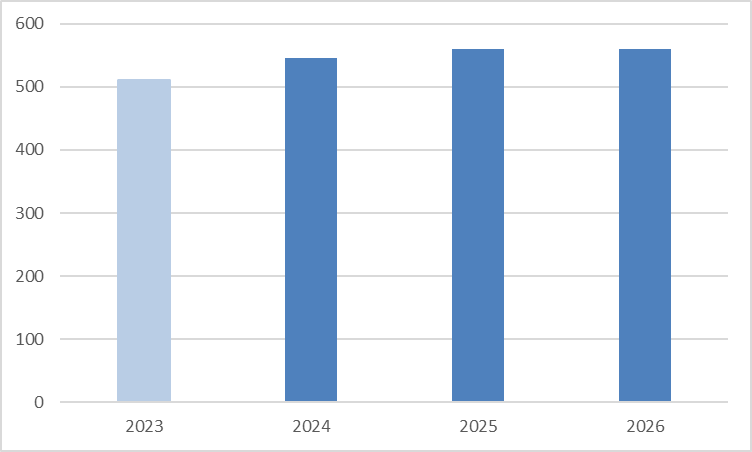 Jedním z hlavních výdajů v této oblasti jsou hrazené úroky z úvěrů čerpaných krajem. Je počítáno s úhradou úroků z úvěru od Evropské investiční banky, úvěrů od UniCredit Bank Czech Republic and Slovakia, a.s., úvěru České spořitelny, a.s., ale také předpokládaného nového úvěru. Objem výdajů na platbu úroků bude mít rostoucí tendenci. To je dáno skutečností, že výrazně vzroste potřeba využití úvěrů na předfinancování dotací u evropských projektů a současně bude postupně odčerpán celý investiční úvěr od České spořitelny. Dalším faktorem je předpokládaný pouze mírný pokles v současnosti vysokých základních úrokových sazeb. Pozitivně bude naopak na výši těchto výdajů působit klesající objem nesplacené jistiny dlouhodobých úvěrů od Evropské investiční banky a UniCredit Bank Czech Republic and Slovakia, a.s.  Další pravidelné výdaje se týkají předpokládané platby daní, pojištění majetku, vozidel a odpovědnosti kraje a jeho organizací, výdajů souvisejících s centralizovanými nákupy a výdajů spojených s užíváním nebytových prostor krajského úřadu cizími subjekty. Tyto výdaje jsou meziročně stejné nebo mírně rostou. V části finance a správa majetku je pro období výhledu vyčleněna rezerva na mimořádné akce a akce s nedořešeným financováním ve výši 50 mil. Kč ročně.Samosprávné a jiné činnosti zajišťované prostřednictvím krajského úřadu Graf č. 8 Vývoj výdajů v oblasti Samosprávné a jiné činnosti zajišťované prostřednictvím krajského úřadu (v mil. Kč)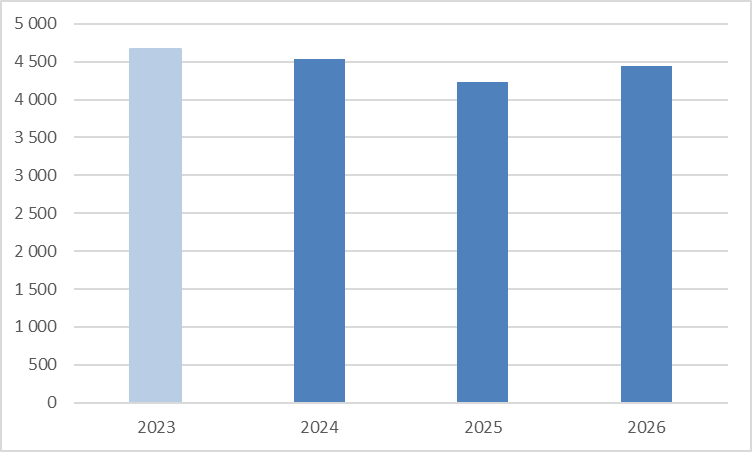 Objem plánovaných výdajů v této oblasti má klesající tendenci, jelikož oproti roku 2023 je v období výhledu kalkulováno pouze pokrytí veškerých schválených závazků kraje v jednotlivých odvětvích. Ostatní výdaje budou zařazeny až v rámci přípravy jednotlivých rozpočtů. Mezi významné závazky, se kterými je počítáno v období výhledu, patří výdaje na dopravní obslužnost. Výdaje na dopravní obslužnost drážní se předpokládají s postupným meziročním inflačním nárůstem, a to v souladu s uzavřenými smlouvami na zajištění dopravní obslužnosti drážní osobní dopravou. V souvislosti s tímto zastupitelstvo kraje schválilo závazky k financování ztráty dopravce zajišťujícího dopravní obslužnost na jednotlivých tratích po dobu účinnosti jednotlivých smluv v tzv. netto režimu (příležitosti a rizika spojená s výběrem tržeb nese dopravce). Zároveň se bude pokračovat v přípravě dalších veřejných zakázek na zajištění drážní dopravní obslužnosti na jednotlivé tratě na území Moravskoslezského kraje, kdy postupně bude docházet k uzavírání smluv s vybranými dopravci v tzv. brutto režimu (příležitosti a rizika spojená s výběrem tržeb nese Moravskoslezský kraj). V souvislosti s tímto jsou zastupitelstvu kraje vždy předkládány ke schválení závazky k financování ztráty dopravce zajišťujícího dopravní obslužnost drážní po dobu budoucích smluv. Finanční prostředky na zajištění financování konkrétních smluv v případě jednotlivých let tak budou nárokovány v rámci návrhu rozpočtu kraje pro jednotlivé roky, na základě schváleného usnesení zastupitelstvem kraje, avšak v případě tzv. brutto smluv vždy poníženy o předpokládané ovlivňující další faktory (výše tržeb – vliv až cca 40 %, inflace/deflace). Výdaje na linkovou dopravní obslužnost se předpokládají s postupným meziročním inflačním nárůstem, a to v souladu s uzavřenými smlouvami na zajištění dopravní obslužnosti linkovou osobní dopravou v jednotlivých oblastech kraje. Smlouvy jsou uzavírány na období 10 let na základě realizovaných veřejných zakázek. V souvislosti s tímto zastupitelstvo kraje schválilo závazky k financování ztráty dopravce zajišťujícího dopravní obslužnost v jednotlivých oblastech po dobu účinnosti smluv. Finanční prostředky na zajištění financování konkrétních smluv v případě jednotlivých let tak budou nárokovány v rámci návrhu rozpočtu kraje pro jednotlivé roky, na základě schváleného usnesení zastupitelstvem kraje, avšak vždy poníženy o předpokládané ovlivňující další faktory (výše tržeb – vliv až cca 40 %, příspěvek obcí, inflace/deflace).V tabulce č. 5 (tabulková část výhledu) jsou uvedeny všechny zastupitelstvem kraje schválené závazky a jejich vyčíslení po celou dobu jejich trvání, včetně plánovaných závazků předložených ke schválení do konce roku 2022.  Další vliv na objem výdajů na samosprávné činnosti mají rovněž závazky kraje vyplývající ze zajištění udržitelnosti projektů spolufinancovaných z evropských finančních zdrojů. Jejich výše a potřebnost v daném roce bude vždy upřesněna až po skončení projektů realizovaných v rámci programového období 2021–2027.   Očekávané výdaje, které vyplývají z akcí spolufinancovaných z evropských finančních zdrojů, jsou vyčísleny v tabulce č. 6 Přehled výdajů na zajištění udržitelnosti akcí spolufinancovaných z evropských finančních zdrojů (tabulková část výhledu).Mezi samosprávné činnosti patří i vyhlašování dotačních programů a poskytování individuálních dotací. Ve sledovaném období jsou výdaje na dotace výrazněji omezeny pouze na výdaje vyplývající ze schválených závazků u již realizovaných víceletých dotačních programů a dotačních programů vázaných na konkrétní příjmy, resp. které přešly na kraj v rámci přerozdělení sdílených daní.Příspěvky na provoz příspěvkovým organizacím krajeGraf č. 9 Vývoj příspěvků na provoz příspěvkových organizací (v mil. Kč)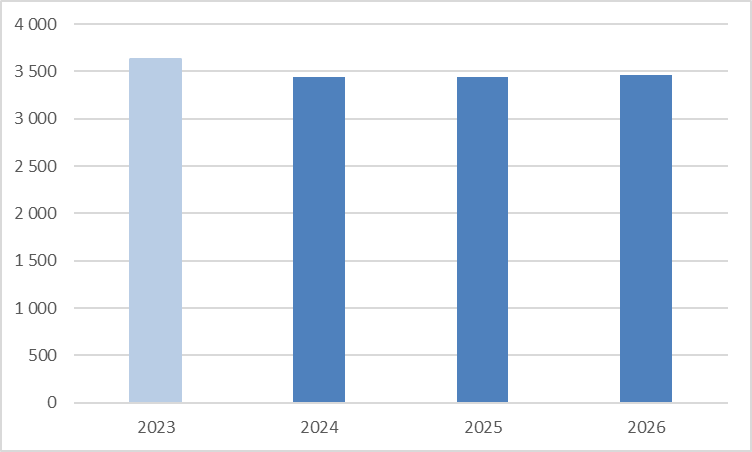 Výdaje, které slouží k financování běžného provozu příspěvkových organizací, jejichž zřizovatelem je kraj, vycházejí z úrovně objemu příspěvků na provoz stanoveného organizacím pro rok 2023. Z důvodu nepřesného predikování není počítáno s dalším růstem cen energií ani služeb. Výdaje jsou v plánovaném období oproti roku 2023 sníženy z důvodu přepočtení výdajů na energie dle nařízení vlády č. 298/2022 Sb., o stanovení cen elektřiny a plynu v mimořádné tržní situaci a očekávané nižší míry inflace. Organizacím jsou poskytovány účelové příspěvky na provoz v souvislosti s pořízením nového majetku za spoluúčasti evropských zdrojů.  Více viz tabulka č. 6 Přehled výdajů na zajištění udržitelnosti akcí spolufinancovaných z evropských finančních zdrojů (tabulková část výhledu). Požadavek na navýšení příspěvku na provoz z titulu vyšších výdajů související s udržitelností projektu bude vždy řešen při přípravě rozpočtu kraje na daný kalendářní rok, a to na základě předloženého rozpočtu příslušné příspěvkové organizace.  Obdobně jako v posledních letech je do výhledu zařazena návratná finanční výpomoc pro organizace v odvětví sociálních věcí pro překlenutí období, než kraj obdrží a rozdělí dotaci od Ministerstva práce a sociálních věcí. A pro organizaci Moravskoslezské energetické centrum, p.o., je plánována návratná finanční výpomoc na zajištění předfinancování prostředků z operačního programu Spravedlivá transformace na realizaci strategického projektu „Centrum veřejných energetiků“. V případě potřeby budou návratné finanční výpomoci poskytovány i ostatním příspěvkovým organizacím zejména pro zajištění profinancování akcí spolufinancovaných z EU, které realizují přímo tyto organizace.Reprodukce majetku krajeGraf č. 10 Vývoj výdajů na reprodukci majetku kraje (v mil. Kč)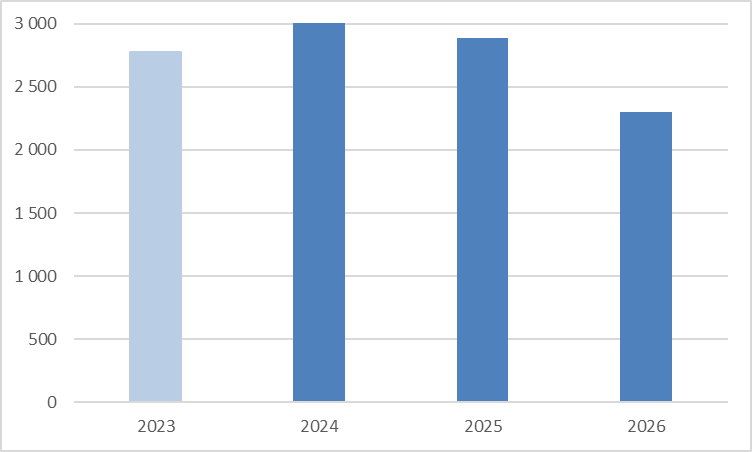 Výdaje na akce reprodukce majetku kraje, které nejsou spolufinancovány z evropských zdrojů, mají v období výhledu značně nerovnoměrný vývoj. Obsahují závazky kraje, které činí v období výhledu 1.662 mil. Kč – více viz tabulka č. 4 (tabulková část výhledu). Jsou zde zařazeny závazky kraje dle uzavřených smluv a rovněž nové závazky kraje vyplývající z rozpočtu kraje na rok 2023. Vybrané akce reprodukce majetku kraje jsou navrženy realizovat pouze se zajištěním spoluúčasti možnosti spolufinancování z evropských finančních zdrojů, případně z jiných zdrojů.Nové investiční akce nejsou zařazeny ve výhledu. V rámci nespecifikovaných výdajů (1,7 mld. Kč) ale bude možné zařadit i nové investiční akce, což bude vždy předmětem sestavování ročního rozpočtu a priorit tohoto rozpočtu. Jedním z dalších zdrojů pro realizaci akcí reprodukce majetku kraje bude Fond pro financování strategických projektů Moravskoslezského kraje, který byl zřízen usnesením zastupitelstva kraje č. 4/262 ze dne 15. 6. 2017, a to pokud bude doplněn např. mimořádným přídělem na základě výsledku hospodaření kraje za předcházející období. Účelem tohoto fondu je financování významných investičních projektů kraje, případně i předfinancování národního či evropského podílu těchto významných investičních projektů. Ve sledovaném období je navrženo jej použít ve výši 931 mil. Kč. V případech vzniku havárií na majetku kraje bude možné využít Zajišťovací fond kraje.  Akce spolufinancované z evropských finančních zdrojůGraf č. 11 Vývoj výdajů na akce spolufinancované z evropských finančních zdrojů (v mil. Kč)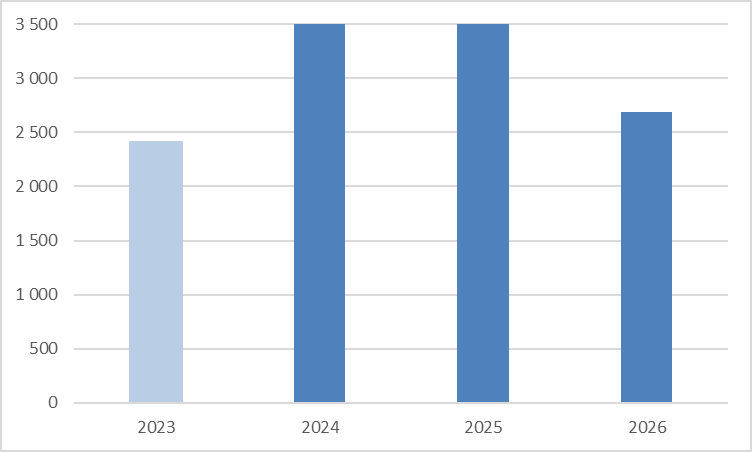 Ve výhledu jsou na léta 2024–2026 zařazeny finanční prostředky na přípravu a realizaci akcí v rámci programového období 2014–2020 i programového období 2021–2027 ve výši 10.161 mil. Kč. Akce, u kterých bylo již zastupitelstvem kraje schváleno kofinancování a profinancování, jsou v celkové výši 5.223 mil. Kč – viz tabulka č. 3 (tabulková část výhledu). Vyjma akce „Kotlíkové dotace v Moravskoslezském kraji“, kde je zastupitelstvem kraje schvalováno pouze kofinancování, protože prostředky na EU podíl kraj obdrží průběžně formou záloh. Pro očekávané dofinancování programového období bude využito pravidla n+3. V rámci výhledu je pokračováno s realizací strategických projektů kraje financovaných z Operačního programu Spravedlivá transformace, jedná se o akce „Černá kostka – Centrum digitalizace, vědy a inovací“, „TPA – Inovační centrum pro transformaci vzdělávání “, “POHO Park Gabriela” a „Centrum veřejných energetiků“.  Dále jsou vyčleněny prostředky na přípravu nových projektů ve výši 81 mil. Kč ročně. Ve finanční bilanci výhledu je zařazen i objem prostředků ještě očekávaných v rámci nových příležitosti programového období 2021–2027, a to ve výši 1,7 mld. Kč. FINANCOVÁNÍ kraje v období let 2024–2026Rekapitulace úvěrůV období 2024–2035 bude kraj povinen plnit své závazky z uzavřených úvěrových smluv. Přehled splácení jistiny a úroků z úvěrů čerpaných krajem, a to do konce doby trvání těchto závazků, je uveden v tabulce č. 7 (tabulková část výhledu).Dle úvěrové smlouvy s Evropskou investiční bankou (dále jen EIB) uzavřené v roce 2010 v celkové výši 2.000 mil. Kč kraj doplatí jistinu úvěru v roce 2025. Tento úvěr byl využíván na úhradu vlastních podílů kraje na konkrétních projektech spolufinancovaných z evropských finančních zdrojů a u dalších významných investičních projektů. Čerpání tohoto úvěrového rámce probíhalo v letech 2011–2015, od roku 2016 je pak splácena jistina tohoto úvěru. Poté, co v roce 2019 byla část nesplacené jistiny v objemu 1.010 mil. Kč refinancována komerčním úvěrem, jsou v období střednědobého výhledu rozpočtu zahrnuty splátky jistiny tohoto úvěru v roční výši 77 mil. Kč.Smlouva o úvěru ve výši 1.010 mil. Kč od UniCredit Bank Czech Republic and Slovakia, a.s., (dále jen UCB), uzavřená v červnu 2019, umožnila v září 2019 refinancovat část nesplacené jistiny úvěru od EIB a tím snížit výdaje na platbu úroků. Úvěr bude splácen v rovnoměrných ročních splátkách ve výši 168 mil. Kč do roku 2025.Smlouva o úvěru ve výši 3.000 mil. Kč od České spořitelny, a.s. (dále jen ČS), jejímž předmětem je financování investičních akcí realizovaných krajem a jeho příspěvkovými organizacemi v letech 2021–2024, byla uzavřena v prosinci 2020. Úvěr bude splácen v letech 2026–2035 v rovnoměrných ročních splátkách ve výši 300 mil. Kč. Přehled akcí financovaných z úvěru České spořitelny, a. s.  je uveden v tabulce č. 8 (tabulková část výhledu). Na základě smlouvy o úvěrovém rámci ve výši 1.000 mil. Kč od UCB, uzavřené v lednu 2019, mohou být použity finanční prostředky na předfinancování, případně spolufinancování akcí spolufinancovaných z evropských finančních zdrojů. Současně umožní předfinancování projektů hrazených z jiných zdrojů. Konečný termín splatnosti je pak stanoven na 31. 12. 2024. V rámci výhledu jsou proto pro rok 2024 vyčleněny rovněž prostředky na splacení dlužné jistiny, která vznikla neuznáním malé části výdajů ze strany řídících orgánů a kraj tak tyto prostředky musí splatit z vlastních zdrojů.Sestavený výhled počítá s potřebou přijetí nového úvěru na předfinancování dotací u projektů spolufinancovaných z evropských finančních zdrojů, případně projektů hrazených z jiných zdrojů. Bude se jednat o obdobný nástroj jako je současný úvěrový rámec od UCB. Jeho využívání se předpokládá od roku 2024. V první polovině roku 2023 bude zpřesněna výše potřebného úvěrového rámce, současně budou nadefinovány parametry pro vyhlášení poptávkového řízení. V této souvislosti je tento úvěr v tabulkové části výhledu zatím zachycen pouze v období do konce schvalovaného výhledu, tedy do roku 2026.Největší objem čerpání nového úvěru se na základě aktuálně známých skutečností předpokládá v roce 2025, a to ve výši cca 2.600 mil. Kč, v roce 2026 by měl klesnout k hranici cca 1.500 mil. Kč. Ostatní financováníV rámci Financování je zařazena tvorba a čerpání peněžních fondů kraje. Fondy kraje byly zřízeny vždy účelově. Ve sledovaném období se předpokládá zapojení prostředků Zajišťovacího fondu pro tvorbu povinné rezervy dle zákona č. 240/2000 Sb., o krizovém řízení a o změně některých zákonů (krizový zákon), ve znění pozdějších předpisů, ve výši 500 tis. Kč ročně a prostředky z Fondu pro financování strategických projektů Moravskoslezského kraje ve výši 931 mil. Kč. U Fondu finančních zdrojů JESSICA je počítáno s přídělem ve výši 65 mil. Kč z vrácených prostředků na základě operačních smluv s fondy rozvoje měst a ze splátek jistin půjčených prostředků v rámci finančního nástroje JESSICA II.  V období výhledu se rovněž očekává využití finančních prostředků alokovaných ve Fondu finančních zdrojů JESSICA, a to zejména na podporu projektů rozvoje obcí a měst v Moravskoslezském kraji, který bude realizován prostřednictvím poskytování návratných finančních zdrojů JESSICA III v souladu s Investiční politikou Finančního nástroje JESSICA Moravskoslezsko. Finanční prostředky budou do rozpočtu kraje zapojovány až v okamžiku uzavření příslušných úvěrových smluv. UKAZATELE ZADLUŽENOSTI KRAJEKrajem jsou pravidelně sledovány a vyhodnocovány ukazatele zadluženosti podle metodiky ratingové agentury Moody´s a podle zákona č. 23/2017 Sb., o pravidlech rozpočtové odpovědnosti.Ukazatel zadluženosti dle společnosti Moody´s Investors ServiceUkazatel je využíván společností Moody´s při přehodnocování mezinárodního ratingu kraje. Je vyjádřen jako podíl dluhu (tj. hodnota všech ve skutečnosti krajem načerpaných a nesplacených úvěrů) k provozním příjmům kraje (tj. příjmům daňovým, nedaňovým a neinvestičním dotacím). Pro udržení ratingu kraje na současné úrovni A1 se stabilním výhledem je zástupci této společnosti doporučováno dlouhodobě nepřekročit hodnotu 20 %. V období výhledu by hodnota tohoto ukazatele neměla překročit hodnotu 16 %.Fiskální pravidlo dle zákona č. 23/2017 Sb., o pravidlech rozpočtové odpovědnostiDle zákona kraj hospodaří v zájmu zdravých a udržitelných veřejných financí tak, aby výše jeho dluhu nepřekročila k rozvahovému dni 60 % průměru jeho příjmů za poslední 4 rozpočtové roky. Překročí-li dluh kraje k rozvahovému dni 60 % průměru jeho příjmů za poslední 4 rozpočtové roky, je kraj povinen jej v následujícím kalendářním roce snížit nejméně o 5 % z rozdílu mezi výší svého dluhu a 60 % průměru svých příjmů za poslední 4 rozpočtové roky. Nesníží-li svůj dluh a jeho dluh k následujícímu rozvahovému dni převyšuje 60 % průměru jeho příjmů za poslední 4 rozpočtové roky, Ministerstvo financí v následujícím kalendářním roce rozhodne podle zákona o rozpočtovém určení daní o pozastavení převodu jeho podílu na výnosu daní. Výpočet u tohoto pravidla je tedy obdobný jako u ukazatele zadluženosti dle Moody´s, pouze celkový dluh porovnává k průměru všech příjmů kraje za poslední 4 rozpočtové roky.V období výhledu by hodnota tohoto ukazatele rovněž neměla překročit hodnotu 15 %. Vývoj hodnot výše zmíněných ukazatelů je uveden v tabulce č. 9 (tabulková část výhledu). V následujícím grafu č. 12 je pak zobrazen očekávaný vývoj celkového objemu nesplacených úvěrů v období výhledu. Graf č. 12 Vývoj celkového objemu nesplacených úvěrů Moravskoslezského kraje v letech 2023–2026 (v mil. Kč)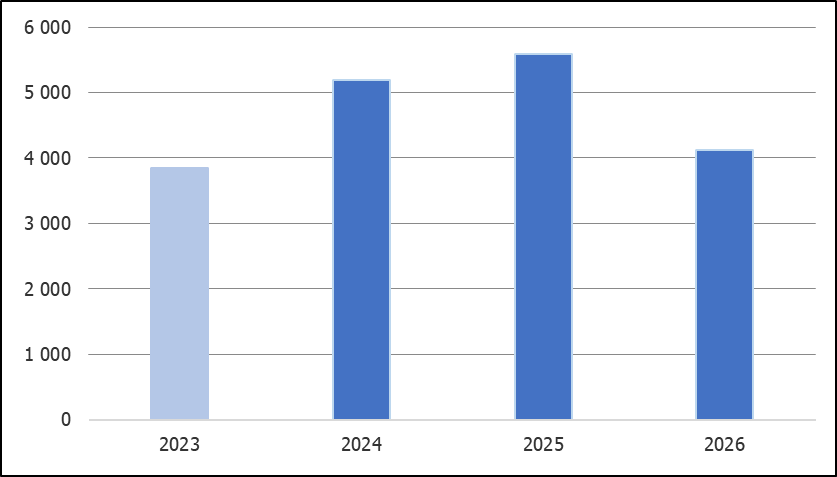 ZávěrVýhled kraje nastiňuje pouze předpokládaný vývoj příjmů a základních výdajů v daných odvětvích v letech 2024–2026. Konkrétněji se zabývá pouze financováním významných akcí, které mají již schválený závazek zastupitelstvem kraje. Zásadní vliv na rozpočty v jednotlivých letech bude mít očekávaný vývoj ekonomiky a další možnosti programového období 2021–2027.Tento výhled bude využit při sestavování ročních rozpočtů. 